Name:You need to select only 1 of the assessment challenges. To complete the challenge you need to carry out abstract and decompose, produce a flowchart or flowcharts. You will then code it using Python. You need to evidence your code and comment on it in this assessment document. You have 2 hours to complete your challenge.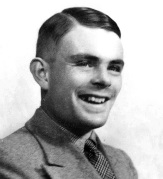 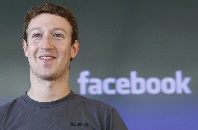 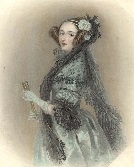 Zuckerberg			     Lovelace				      TuringMax Mark = 34                     Max Mark = 50                         Max Mark = 68I have chosen to attempt challenge; DecomposeFlowchartRemember:Syntax error is missing ( : “ etc. usually on the line before it picks it upOther errors – runtime is caused by int or str needing to be changes or variable names etc. being different.Project evidenceCtrl+ Click here to create the algorithm. DRAW.IO(Don’t forget to file > save as .xml to be used again and file > export jpeg >download to save image(Alternatively you can printscreen/screen clip your flowchart)Create the algorithm or algorithms and paste/insert them into the area below.